Особливості  ЗНО-2018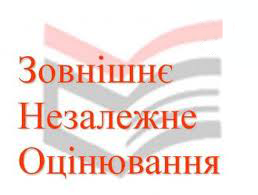 8 вересня набуває чинності наказ Міністерства освіти і науки України від 31.07.2017 № 1103, зареєстрований в Міністерстві юстиції України 16 серпня 2017 року за № 1014/30882, що регулює проведення зовнішнього незалежного оцінювання 2018 року.Відповідно до наказу кожен зареєстрований учасник має право скласти тести щонайбільше з чотирьох навчальних предметів. Загалом зовнішнє незалежне оцінювання пройде з одинадцяти предметів: українська мова і література, історія України, математика, біологія, географія, фізика, хімія, англійська мова, іспанська мова, німецька мова, французька мова.Випускникам старшої школи загальноосвітніх навчальних закладів 2018 року результати зовнішнього незалежного оцінювання з трьох навчальних предметів буде зараховано як результати державної підсумкової атестації. Ці учасники мають обов’язково скласти:– українську мову і літературу;– математику або історію України (на вибір учасника);– ще один предмет з переліку (історія України, математика, біологія, географія, фізика, хімія, англійська мова, іспанська мова, німецька мова, французька мова).Зміст тестів відповідатиме програмам зовнішнього незалежного оцінювання, затвердженим наказом Міністерства освіти і науки України від 03.02.2016 № 77 «Про затвердження програм зовнішнього незалежного оцінюванню для осіб, які бажають здобувати вищу освіту на основі повної загальної середньої освіти».У 2018 році для проведення зовнішнього незалежного оцінювання з англійської, іспанської, німецької та французької мов буде використано тести двох рівнів складності: рівня В1 і рівня В2. Новацією цих тестів буде також частина «Розуміння мови на слух», яка передбачатиме прослуховування звукових фрагментів і виконання завдань до них.Випускники старшої школи загальноосвітніх навчальних закладів 2018 року, які бажають зарахувати результат зовнішнього незалежного оцінювання з іноземної мови як оцінку за державну підсумкову атестацію та вивчали цю мову на профільному рівні, мають складати відповідний предметний тест рівня В2.Варто також наголосити на тому, що 2018 року зовнішнє незалежне оцінювання з української мови і літератури проходитимуть учні (слухачі, студенти) професійно-технічних, вищих навчальних закладів, які в 2018 році здобудуть повну загальну середню освіту. Таким учасникам результати тестування з цього предмета зараховуватимуться як оцінки за державну підсумкову атестацію за освітній рівень повної загальної середньої освіти.За інформацією УЦОЯО